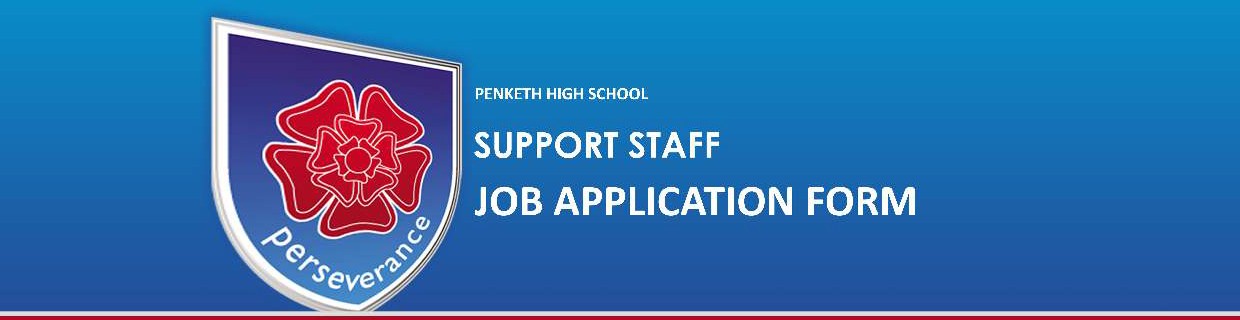 This form to be returned to2ǀ PERSONAL DETAILSPlease indicate where you first saw or heard about the advertisement for this vacancy.INTERNET JOBCENTRE PLUSVACANCY BULLETIN OTHERLOCAL PRESSPlease state whereNATIONAL PRESS4ǀ REFERENCESPlease give details of two people who are not related to you, from whom references about your suitability for the job can be obtained. If presently employed one must be your current employer. If unemployed one must be your most recent employer. In the absence of previous employment experience a reference from your headteacher / tutor or related to relevant voluntary work is acceptable.If you are not currently working with children and/or vulnerable adults, but have done so in the past, please supply details of an additional employer by whom you were most recently employed to work with children/vulnerable adults. (This is only relevant if the job you are applying for involves working with children/vulnerable adults).We reserve the right to request alternative references during the processing of your application.After shortlisting we reserve the right to take up references. If you have indicated on your application that you do not wish us to contact the referees we will only contact the referees after interview, if you are the successful candidate.Please contact your referees to advise them that you have provided their details and to confirm that they would be prepared to provide a reference for you if requested.For posts having substantial access to children the school reserves the right to approach any previous employerA criminal record will not necessarily exclude you from employment .The information provided will be treated as strictly confidential and will only be considered in relation to the job for which you are applying.The job for which you are applying has substantial opportunity for access to children. Your employment is therefore exempt from the Rehabilitation of Offenders Act 1974. You will be required to complete anEnhanced Disclosure & Barring Service Disclosure Form. You must therefore give details of any convictions or pending prosecutions you have, even if they would otherwise be regarded as ‘spent’ under this Act. Should you identify that you have a criminal conviction, this will be discussed in confidence at interview.Do you have any criminal convictions, cautions, reprimands or final warnings or any pending prosecutions? Yes	NoIf “YES”, give details below:-6ǀ DECLARATION OF RELATIONSHIPAre you or your spouse related by marriage, blood or as a cohabitee to any member of the school governing body or senior member of staff within the school?Yes	NoIf you are related please give their name and state the nature of the relationship. Failure to disclose such a relationship may lead to disqualification from the recruitment process or dismissal without notice.If you canvass any Member or employee of the School about your application, you will be disqualified. This does not stop a Member or employee giving a written reference about you.Please refer to the enclosed guidance notes before answering these questions.8ǀ CERTIFICATION / DECLARATIONI certify that, to the best of my knowledge, all statements contained in this form are correct and I understand that should I conceal any material fact, I will, if engaged, be liable to termination of my contract of employment.Signed:	Date: dd/mm/yyyyProviding false information is an offence and could result in:-the application being rejected;Summary Dismissal if the applicant has been selected.All offers of employment are subject to suitable references, qualifications check, satisfactory medical clearance, DBS if relevant to post and Asylum & Immigration checks.If you require further information, please contact the School on the telephone number provided in attached documentation.We must protect the public funds we handle so may use the information you have provided on this form to prevent and detect fraud. We may also share this information, for the same purposes, with other organisations which handle public funds.We will record and hold the information given for personnel, employment, education and training purposes in accordance with the Data Protection Act 1998.We should like to take this opportunity to thank you for your interest in the advertised post. If you have not been contacted concerning your application within 4 weeks of the closing date, please assume you have not been shortlisted for interviewPenketh High School is an equal opportunities employer. As such we welcome applications from people of all backgrounds, irrespective of race, sex, disability, age, sexual orientation, religion or belief.We need to carry out diversity monitoring in order to make sure our recruitment processes are fair for all and in order to meet our statutory obligations. Please help us to do this by completing this section of the form.The information given in this section will be used for statistical purposes only and will not form part of the shortlisting or interview process.NOTE TO APPLICANT : In meeting our commitment to equal opportunities the decision to shortlist you for interview will only be based on the information you enter onto the following pages of your application.11ǀ DISABILITY AND REASONABLE ADJUSTMENTSBy answering the following questions, you will assist the Academy Trust to comply with its obligations arising from the Disability Discrimination Act 1995(as amended by DDA 2005). You are not compulsorily required to give this information. However, if you advise us that you do have a disability and you meet the essential criteria of the person specification, the Council will guarantee you an interview.DISABILITY DEFINITION (DDA 1995 as amended by AS AMENDED BY DDA 2005)"a physical or mental impairment which has a substantial and long term adverse effect on a person's ability to carry out normal day to day activities"DO YOU HAVE A DISABILITY IN ACCORDANCE WITH THE ABOVE DEFINITION?	Yes	No(regardless of whether or not it has an impact on your ability to do the job for which you are applying)If you do have a disability or health condition, and require particular adjustments or arrangements to facilitate your participation in the selection process, please give details below.Education, training and professional qualificationsPROFESSIONAL BODIES(Please give details of any professional body of which you are a Member. Indicate those obtained by examination)Please note that you will be required to produce evidence of qualifications attained. 13ǀ DRIVING LICENCE DETAILSDo you hold a PSV licence which would allow you to drive a school minibus?	YES	NO15ǀ FULL OCCUPATIONAL HISTORYPlease give details of ALL full and part-time work as well as particulars of ALL paid or unpaid employment experience e.g. commercial experience, raising a family, youth work, voluntary work or periods when you were not employed.Please complete the columns by entering the most recent first. PLEASE DO NOT LEAVE ANY GAPS IN THIS HISTORY. (Continue on a separate sheet if necessary)A Curriculum Vitae must not be submitted in place of any information required on this form.You may, however, wish to submit supplementary evidence to your application form by attaching a maximum of 2 sides of A4 paper.Please explain how you meet the requirements outlined in the Person Specification. You should give examples from previous paid, unpaid or voluntary experience.by the closing date of :by the closing date of :Shortlisting Date :Interview Date :SurnameSurnameSurnameTitlePrevious SurnamePrevious SurnamePrevious SurnamePrevious SurnameFirst Name(s)First Name(s)First Name(s)Known asHave you ever been known by any other name?  Yes	NoHave you ever been known by any other name?  Yes	NoHave you ever been known by any other name?  Yes	NoHave you ever been known by any other name?  Yes	NoIf yes please give detailsIf yes please give detailsIf yes please give detailsIf yes please give detailsAddressPostcodePostcodePostcodePostcodeTelephone : BusinessTelephone : BusinessPrivatePrivateMobile Tel:Mobile Tel:e-maile-mail(if shortlisted you may be invited to interview via e-mail)(if shortlisted you may be invited to interview via e-mail)Are you applying for this job as a job sharer? :  Yes	NoAre you applying for this job as a job sharer? :  Yes	NoAre you applying for this job as a job sharer? :  Yes	NoAre you applying for this job as a job sharer? :  Yes	No1. Current or most recent employer1. Current or most recent employer1. Current or most recent employer2.2.2.Name:Name:Title: (Mr, Mrs etc)Title: (Mr, Mrs etc)Occupation:Occupation:Address:Address:Postcode:Postcode:Business Telephone:Business Telephone:Home Telephone:Home Telephone:Mobile:Mobile:E-mail:E-mail:How long have you known this referee and in what capacity?How long have you known this referee and in what capacity?How long have you known this referee and in what capacity?How long have you known this referee and in what capacity?How long have you known this referee and in what capacity?How long have you known this referee and in what capacity?Please tick this box if you do not want this referee tobe contacted prior to interview.Please tick this box if you do not want this referee tobe contacted prior to interview.Please tick this box if you do not want this referee tobe contacted prior to interview.Please tick this box if you do not want this referee tobe contacted prior to interview.Details of offence & SentenceDateCourt or police force who dealt with the offenceNationality at birth:Present Nationality:Have you ever possessed any other Nationality or Citizenship?Have you ever possessed any other Nationality or Citizenship?YesNoAre you subject to immigration control?Are you subject to immigration control?YesNoIf yes, do you have unrestricted entitlement to take up employment in the UK?If yes, do you have unrestricted entitlement to take up employment in the UK?YesNoDo you have or are you entitled to obtain a National Insurance Number?Do you have or are you entitled to obtain a National Insurance Number?YesNoIf you have answered ‘No’ to the above question, do you have the right to work in the UK and can you provide the relevant requested information to prove that this is the case?If you have answered ‘No’ to the above question, do you have the right to work in the UK and can you provide the relevant requested information to prove that this is the case?YesNo1. Post applied for1. Post applied for2. Directorate / Unit2. Directorate / Unit(A) White(A) White(A) White(A) White(A) White(A) White(A) White(A) White(A) White(A) White(A) White(A) White(A) White(A) White(A) White(A) White(A) White(A) WhiteBritishBritishIrishIrishIrishAny other white backgroundAny other white backgroundAny other white backgroundAny other white backgroundAny other white backgroundAny other white background(B) Mixed(B) Mixed(B) Mixed(B) Mixed(B) Mixed(B) Mixed(B) Mixed(B) Mixed(B) Mixed(B) Mixed(B) Mixed(B) Mixed(B) Mixed(B) Mixed(B) Mixed(B) Mixed(B) Mixed(B) MixedWhite & Black CaribbeanWhite & Black CaribbeanWhite & Black CaribbeanWhite & Black CaribbeanWhite & Black CaribbeanWhite & Black AfricanWhite & Black AfricanWhite & Black AfricanWhite & Black AfricanWhite & AsianWhite & AsianWhite & AsianWhite & AsianWhite & AsianAny other mixed backgroundAny other mixed backgroundAny other mixed backgroundAny other mixed background(C) Asian or Asian British(C) Asian or Asian British(C) Asian or Asian British(C) Asian or Asian British(C) Asian or Asian British(C) Asian or Asian British(C) Asian or Asian British(C) Asian or Asian British(C) Asian or Asian British(C) Asian or Asian British(C) Asian or Asian British(C) Asian or Asian British(C) Asian or Asian British(C) Asian or Asian British(C) Asian or Asian British(C) Asian or Asian British(C) Asian or Asian British(C) Asian or Asian BritishIndianIndianIndianIndianIndianPakistaniPakistaniPakistaniPakistaniBangladeshiBangladeshiBangladeshiBangladeshiBangladeshiAny other Asian backgroundAny other Asian backgroundAny other Asian backgroundAny other Asian background(D) Black or Black British(D) Black or Black British(D) Black or Black British(D) Black or Black British(D) Black or Black British(D) Black or Black British(D) Black or Black British(D) Black or Black British(D) Black or Black British(D) Black or Black British(D) Black or Black British(D) Black or Black British(D) Black or Black British(D) Black or Black British(D) Black or Black British(D) Black or Black British(D) Black or Black British(D) Black or Black BritishCaribbeanCaribbeanAfricanAfricanAfricanAny other black backgroundAny other black backgroundAny other black backgroundAny other black backgroundAny other black backgroundAny other black background(E) Chinese or other ethnic group(E) Chinese or other ethnic group(E) Chinese or other ethnic group(E) Chinese or other ethnic group(E) Chinese or other ethnic group(E) Chinese or other ethnic group(E) Chinese or other ethnic group(E) Chinese or other ethnic group(E) Chinese or other ethnic group(E) Chinese or other ethnic group(E) Chinese or other ethnic group(E) Chinese or other ethnic group(E) Chinese or other ethnic group(E) Chinese or other ethnic group(E) Chinese or other ethnic group(E) Chinese or other ethnic group(E) Chinese or other ethnic group(E) Chinese or other ethnic groupChineseChineseChineseChineseChineseOtherOtherOther4. Are you:Male	FemaleMale	FemaleMale	FemaleMale	FemaleMale	Female5. Do you have a disability in accordance with the definition under the Disability Discrimination Act? (see section 11 for definition)Yes	No5. Do you have a disability in accordance with the definition under the Disability Discrimination Act? (see section 11 for definition)Yes	No5. Do you have a disability in accordance with the definition under the Disability Discrimination Act? (see section 11 for definition)Yes	No5. Do you have a disability in accordance with the definition under the Disability Discrimination Act? (see section 11 for definition)Yes	No5. Do you have a disability in accordance with the definition under the Disability Discrimination Act? (see section 11 for definition)Yes	No5. Do you have a disability in accordance with the definition under the Disability Discrimination Act? (see section 11 for definition)Yes	No5. Do you have a disability in accordance with the definition under the Disability Discrimination Act? (see section 11 for definition)Yes	No5. Do you have a disability in accordance with the definition under the Disability Discrimination Act? (see section 11 for definition)Yes	No5. Do you have a disability in accordance with the definition under the Disability Discrimination Act? (see section 11 for definition)Yes	No5. Do you have a disability in accordance with the definition under the Disability Discrimination Act? (see section 11 for definition)Yes	No5. Do you have a disability in accordance with the definition under the Disability Discrimination Act? (see section 11 for definition)Yes	No5. Do you have a disability in accordance with the definition under the Disability Discrimination Act? (see section 11 for definition)Yes	No5. Do you have a disability in accordance with the definition under the Disability Discrimination Act? (see section 11 for definition)Yes	No5. Do you have a disability in accordance with the definition under the Disability Discrimination Act? (see section 11 for definition)Yes	No5. Do you have a disability in accordance with the definition under the Disability Discrimination Act? (see section 11 for definition)Yes	No5. Do you have a disability in accordance with the definition under the Disability Discrimination Act? (see section 11 for definition)Yes	No5. Do you have a disability in accordance with the definition under the Disability Discrimination Act? (see section 11 for definition)Yes	No5. Do you have a disability in accordance with the definition under the Disability Discrimination Act? (see section 11 for definition)Yes	No6. Are you currently employed?6. Are you currently employed?6. Are you currently employed?6. Are you currently employed?Yes	NoYes	NoYes	No7. Date of birth7. Date of birth7. Date of birth7. Date of birthdd/mm/yyyydd/mm/yyyy8. What is your religion?8. What is your religion?8. What is your religion?8. What is your religion?8. What is your religion?8. What is your religion?Not prepared to sayNot prepared to sayNot prepared to sayNot prepared to sayChristianChristianMuslimMuslimMuslimHinduJewishJewishJewishSikhSikhBuddhistBuddhistBuddhistOtherNoneNoneNone9. Sexual orientationHow would you describe yourself?9. Sexual orientationHow would you describe yourself?9. Sexual orientationHow would you describe yourself?9. Sexual orientationHow would you describe yourself?9. Sexual orientationHow would you describe yourself?9. Sexual orientationHow would you describe yourself?9. Sexual orientationHow would you describe yourself?9. Sexual orientationHow would you describe yourself?9. Sexual orientationHow would you describe yourself?9. Sexual orientationHow would you describe yourself?9. Sexual orientationHow would you describe yourself?9. Sexual orientationHow would you describe yourself?9. Sexual orientationHow would you describe yourself?9. Sexual orientationHow would you describe yourself?9. Sexual orientationHow would you describe yourself?9. Sexual orientationHow would you describe yourself?9. Sexual orientationHow would you describe yourself?9. Sexual orientationHow would you describe yourself?Heterosexual/ straightHeterosexual/ straightBisexualBisexualBisexualGay woman/ LesbianGay woman/ LesbianGay woman/ LesbianGay manGay manPrefer not to declarePrefer not to declarePrefer not to declarePrefer not to declareApplication for the post ofInterview Date / Time:Interview Availability:FROMTOFull Name and Address of School / College / University / InstitutionQualificationsQualifications(Month & Year)(Month & Year)Full Name and Address of School / College / University / InstitutionGained (with grades)For which you are studyingDo you hold a full current licence?YesNoIf yes, what type of licence: -Private / Light GoodsPrivate / Light GoodsHGVCLASSOtherOtherOtherOtherOtherTitle of present/most recent job:Name & address of employer:Date appointed:Date left if applicable:Name & address of employer:Current Salary or at time of leaving:Current Salary or at time of leaving:Name & address of employer:Permanent or Temporary:Part time or Full time:Tel No.Reason for leaving if already left:Reason for leaving if already left:Type of experience/Post title (paid or unpaid) and reason for leavingName & Address of EmployerNos on RollAge Range taughtDatesDatesType of experience/Post title (paid or unpaid) and reason for leavingName & Address of EmployerNos on RollAge Range taughtFromTo